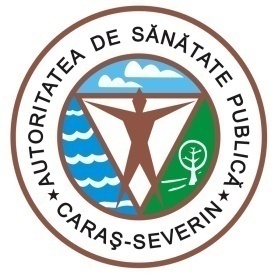 MINISTERUL  SĂNĂTĂȚIIDIRECȚIA DE SĂNĂTATE PUBLICĂ CARAȘ-SEVERIN1700 Reşiţa, Str.Spitalului, Nr.36Tel. 0255/214091;  fax 0255/224691E-mail dspcs@asp-caras.roCod fiscal  : 3228152Cod poştal :  320076                                                                                      CĂTRE,                  INSTITUȚIA PREFECTULUI – JUDEȚUL CARAȘ-SEVERIN-12 aprilie 2021 –În ultimele 24 de ore, la nivelul județului Caraș- Severin, in cadrul etapei a III-a de vaccinare împotriva COVID-19 s-a administrat un număr total de 754  vaccinuri, astfel:SPITALUL JUDEȚEAN  DE URGENȚĂ REȘIȚA:SPITALUL MUNICIPAL DE URGENȚĂ CARANSEBEȘ: 114SPITALUL ORĂȘENESC  ORAVIȚA:126SPITALUL ORĂȘENESC OȚELU ROȘU:SPITALUL ORĂȘENESC MOLDOVA NOUĂ : 114SALA DE SPORT -LICEUL DE ARTE 'SABIN PAUTA' RESITA: 72SALA DE SPORT-COLEGIUL ECONOMIC Banatul Montan: 16SALA DE SPORT -SC. GIMNAZIALA MIHAI PEIA Resita:CMJ Caras Severin Resita:Centrul Multifunctional Bozovici: 72Cladire Administrativa Bocsa: 90Centru de permanenta Slatina Timis:70Centru de permanenta Soceni(Ezeris):80Nu au fost reacții adverse severe.Menționăm faptul că, de la debutul campaniei de vaccinare și până în prezent, s-au primit in total 54694 doze vaccin Covid-19 astfel :			46204 doze de Vaccin Covid-19 de la PFIZER                                                                                                                                              ,                                      5390  doze de Vaccin Covid-19 de la MODERNA                                       3100 doze de Vaccin Covid-19 de la AstraZeneca din  care  s-au administrat 50520 doze vaccin împotriva virusului SARS-CoV-2,din care 20074 rapel-uri, după cum urmează:SPITALUL JUDEȚEAN  DE URGENȚĂ REȘIȚA:4029SPITALUL MUNICIPAL DE URGENȚĂ CARANSEBEȘ: 11854SPITALUL ORĂȘENESC  ORAVIȚA: 10709SPITALUL ORĂȘENESC OȚELU ROȘU: 238SPITALUL ORĂȘENESC MOLDOVA NOUĂ : 7030Sala de Sport-Liceul de Arte „Sabin Pauta” RESITA: 4439Sala de Sport-Colegiul Economic Banatul Montan RESITA: 1666Sala de Sport-Sc.Gimnaziala Mihai Peia RESITA: 1449CMJ Caras Severin RESITA:174Centrul Multifunctional Bozovici:2730Cladire Administrativa Bocsa: 2832Centru de permanenta Slatina Timis:1640Centru de permanenta Soceni:1730Vaccinarea este o măsură complexă de prevenție în pandemia de coronavirus, alături de celelalte obligații ce ne revin:● respectarea regulilor şi a măsurilor igienico-sanitare (purtarea măştii, spălatul pe mâini şi distanţarea fizică).					ȘEF DEPARTAMENTSUPRAVEGHERE ÎN SĂNĂTATE PUBLICĂMEDIC PRIMAR  EPIDEMIOLOGDr. BORCĂU MIRCEA